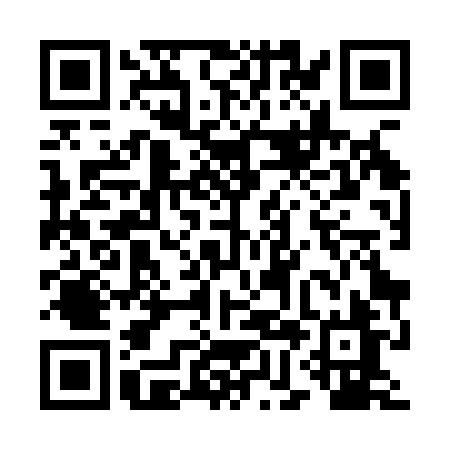 Ramadan times for Zanie, PolandMon 11 Mar 2024 - Wed 10 Apr 2024High Latitude Method: Angle Based RulePrayer Calculation Method: Muslim World LeagueAsar Calculation Method: HanafiPrayer times provided by https://www.salahtimes.comDateDayFajrSuhurSunriseDhuhrAsrIftarMaghribIsha11Mon3:543:545:5311:393:285:265:267:1812Tue3:523:525:5011:393:295:285:287:2013Wed3:493:495:4811:383:315:305:307:2214Thu3:473:475:4611:383:325:325:327:2415Fri3:443:445:4311:383:345:345:347:2616Sat3:413:415:4111:383:365:365:367:2817Sun3:383:385:3811:373:375:385:387:3018Mon3:363:365:3611:373:395:405:407:3319Tue3:333:335:3311:373:405:415:417:3520Wed3:303:305:3111:363:425:435:437:3721Thu3:273:275:2811:363:435:455:457:3922Fri3:243:245:2611:363:455:475:477:4123Sat3:213:215:2311:363:465:495:497:4424Sun3:183:185:2111:353:485:515:517:4625Mon3:153:155:1811:353:495:535:537:4826Tue3:123:125:1611:353:505:545:547:5127Wed3:093:095:1311:343:525:565:567:5328Thu3:063:065:1111:343:535:585:587:5529Fri3:033:035:0911:343:556:006:007:5830Sat3:003:005:0611:333:566:026:028:0031Sun3:573:576:0412:334:577:047:049:031Mon3:543:546:0112:334:597:067:069:052Tue3:513:515:5912:335:007:087:089:083Wed3:483:485:5612:325:027:097:099:104Thu3:443:445:5412:325:037:117:119:135Fri3:413:415:5112:325:047:137:139:156Sat3:383:385:4912:315:067:157:159:187Sun3:343:345:4712:315:077:177:179:208Mon3:313:315:4412:315:087:197:199:239Tue3:283:285:4212:315:097:217:219:2610Wed3:243:245:3912:305:117:227:229:29